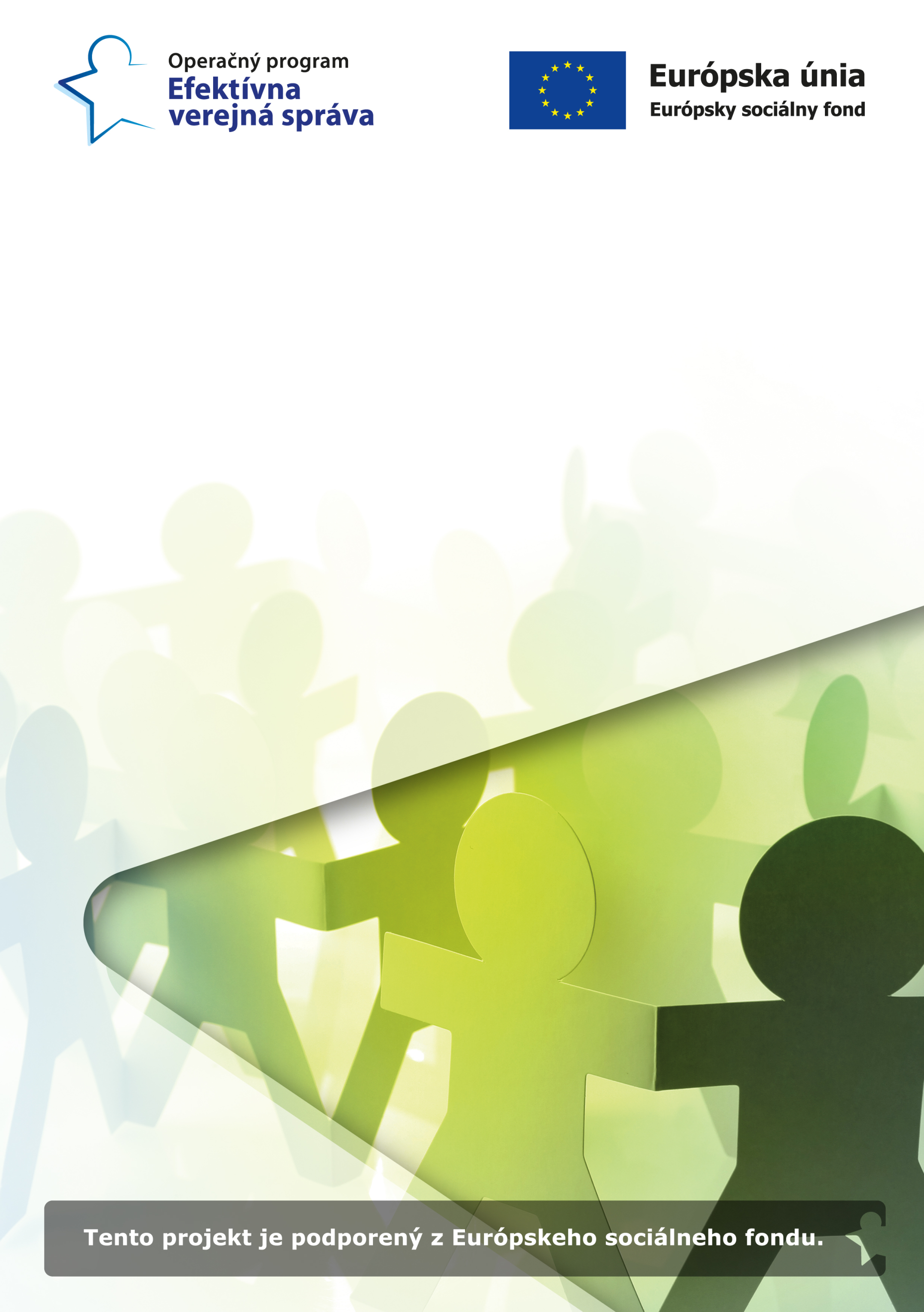 Prijímateľ: Ministerstvo vnútra Slovenskej republikyNázov projektu: Zlepšenie prístupu obetí trestných činov k službám a vytvorenie kontaktných bodov pre obetePozvánkana prednášku s názvom„Ako sa nestať obeťoutrestných činov“Kedy?	 27.10.2023 o 14,00 hod.Kde?     Kultúrny dom v HubineČo Vás čaká?  Program prednášky:privítanie účastníkov, otvorenie podujatiaprednáška pracovníkov odboru prevencie kriminality kancelárie ministra vnútra SR diskusiazáver podujatiaTešíme sa na Vás                                                Mgr. Miriam Horváthová                      Odbor prevencie kriminality kancelárie ministra vnútra SR